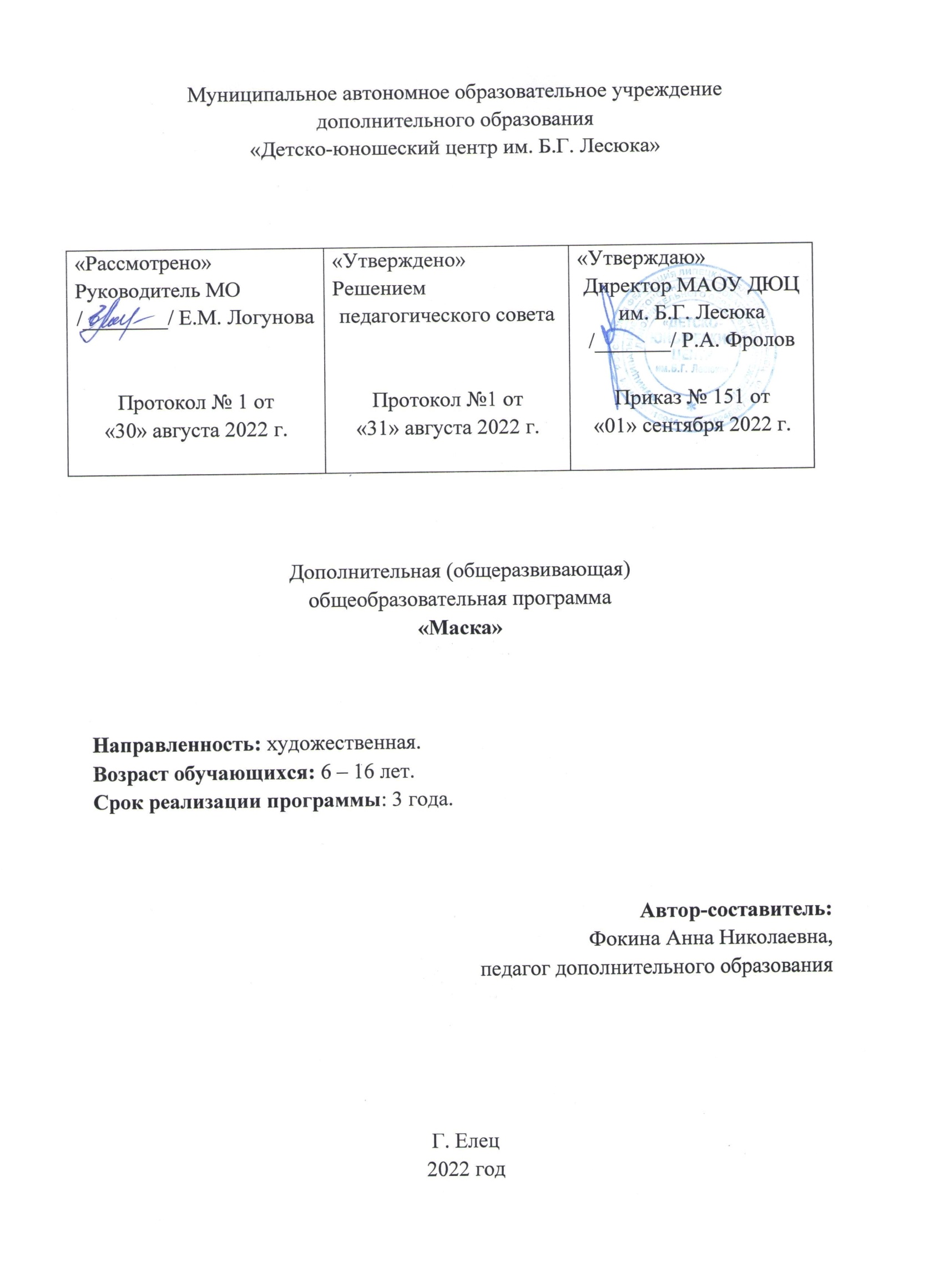 Содержание1.  Пояснительная записка. 2.  Календарный учебный график. 3.  Учебный план.  4.  Содержание программы. 5. Оценочные и методические материалы (методические обеспечение программы).6.  Список литературы. 7.  Рабочая программа первого года обучения 1 группы.8.  Рабочая программа первого года обучения 2 группы.9.  Рабочая программа третьего года обучения 3 группы..1. Пояснительная запискаДополнительная (общеразвивающая) общеобразовательная программа «Маска» разработана согласно требованиям Локального акта «Положение о структуре, порядке разработки и утверждения дополнительных (общеразвивающих) общеобразовательных программ в МАОУ ДО «Детско-юношеский центр им. Б.Г. Лесюка».Программа «Маска» имеет художественную направленность. Она представляет собой комплекс разделов, которые формируют и развивают творческие способности обучающихся, пробуждают желание участвовать в преобразовании окружающей среды, удовлетворяют индивидуальные потребности в интеллектуальном и нравственном развитии. Новизна программы. Программа «Маска» нацеливает детей на ознакомление с творческими профессиями (актер театра и кино, режиссер, ведущий мероприятий, и т.д.). Программа  состоит из пяти разделов, работа над которыми продолжается в течение трех лет: актерская грамота, сценическое движение, культура и техника речи, основы театральной культуры, работа над спектаклем. Одним из важных моментов и условий плодотворной работы является подведение итогов: выступления перед зрителями – родителями и жителями города.Актуальность программы обусловлена тем, что  театр играет большую роль в формировании личности ребенка, доставляет много радости, привлекает своей яркостью, красочностью, динамикой, воздействием на зрителей. Благодаря занятиям в театре  жизнь ребят становится более интересной и содержательней, наполняется яркими впечатлениями, интересными делами, радостью творчества.Занятия включают в себя теоретическую и практическую части, проводимые в индивидуальных и коллективных формах работы, а также игровые моменты, конкурсы ,фестивали, мастер-классы, викторины,  лекции и беседы на различные темы. Для формирования общей культуры и развития способности к эстетическому самовыражению рекомендуется посещение театров,музеев. Обучение самостоятельному работы над ролью, музыкального и художественного оформления спектакля способствует развитию гибкости и оригинальности мышления, художественной интуиции.Актуальность программы определяется также выбором обучающимися дальнейшего профессионального развития, обучения и освоения конкретных специальностей, успешной социализации.           Цели и задачи программы.Цель программы «Маска» - создание условий для самореализации личности ребенка, формирования его духовно-нравственного, социального, интеллектуального развития. Задачи:обучающие:- приобщение детей к театральному искусству; - обучение основам актерского мастерства, культуры и технике речи, сценического движения, театральной культуры, постановке спектакля;- формирование знаний по истории театрального искусства;развивающие:- развитие творческого потенциала ребенка;- развитие образного мышления, воображения, фантазии детей;- развитие зрительной памяти и пространственных представлений;- развитие эстетического и художественного вкуса;   воспитательные: - воспитание трудолюбия и уважительного отношения к труду;- формирование умения видеть и ценить прекрасное в окружающем мире;-формирование культуры общения детей в процессе труда, чувство коллективизма;- воспитание интереса и любви к русскому языку, к национальным традициям,  литературе, театру, к русской культуре;практико-ориентированные:- обучение основам актерского мастерства, работа над ролью в спектакле; - обучение работе с реквизитом, бутафорией в спектакле;- обучение приемам и правилам музыкального и художественного оформления спектакля.Ожидаемые результаты.    Обучающиеся 1 года обучения  должны:
знать:
-    7-10 произведений русского фольклора (поговорки, пословицы, потешки, колыбельные и т.д.);
-    5-8 русских народных сказок;
-    5-10 стихотворений, басен русских авторов;
уметь:
-    выполнять упражнения актерского тренинга в присутствии постороннего человека;
-    придумывать простейший бытовой сюжет, используя опорные слова, обозначающие действия;
-    показывать индивидуальный этюд по опорным словам, коллективный этюд с 1-3 партнерами;
-    находить оправдание любой произвольной позе (бытовой и в пределах сюжета);
-    описывать картины, возникающие перед внутренним взором;
-    развивать в течение 2-3 минут тему, предложенную педагогом;
-    рассказывать о том, чем сегодняшний день отличается от вчерашнего;
-    рассказывать о своих наблюдениях за миром людей, природы;
-    выполнять индивидуальные задания, не реагируя на сигналы, поступающие со стороны зрителей;
-    распределяться по площадке, не перекрывая друг друга;
-    вспоминать и описывать реальные происшествия и реальное состояние по заданной педагогом теме;
-    воспроизводить свои действия в заданной ситуации;
-    подключать предлагаемые педагогом обстоятельства к выполнению данного этюда;
-    пересказывать 3-4 сюжета из фольклора зарубежных стран.
владеть:
- элементами внутренней техники актера;
- представлять движения в воображении и мыслить образами;
-приемами аутотренинга и релаксации.Обучающиеся 2 года обучения должны:
знать:
- историю театра и театрального искусства;
- работу актера над ролью;
-  10-15 произведений русских поэтов;
уметь:
- владеть элементами внутренней техники актера;
- правильно выполнять упражнения актерского  тренинга и проводить тренинги в группе;
- самостоятельно сочинять и ставить актерские этюды;
- работать над малыми театральными формами.Обучающиеся   3 года обучения должны:
Знать:
- теоретические основы актерского мастерства;
- этапы работы над спектаклем.
Уметь:
- самостоятельно работать над сценическим образом и ролью (анализировать, уметь интерпретировать художественный материал);
- создавать этюды по обстоятельствам пьесы;
- владеть словесным действием в спектакле;
- находить верное органическое поведение в предлагаемых обстоятельствах;
- раскрывать партитуру спектакля и владеть текстом;
- создавать точные и убедительные образы.Срок реализации программы: 3 года, 108 учебных недель (36 учебных недель в год). Условия реализации программы. Обучаться по данной программе могут все желающие дети 6-16 лет.  Всего в объединении 3 группы обучающихся. Группы занимаются 2 раза в неделю по 3 часа. Формы организации занятий:- познавательная деятельность (лекции, познавательные игры, экскурсии, викторины и т. д.);- ценностно-ориентированная деятельность (беседы, дискуссии, мастер-классы, конкурсы, фестивали, практикумы и т. д.);- свободное общение (огоньки, вечера отдыха и т. д.);- общественная деятельность (встречи с интересными людьми, участие в акциях, флешмобов,  и т. д.).2. Календарный учебный график          Начало учебного года   - 1 сентября.Окончание учебного года – 31 мая.3. Учебный план3.1. Первый год обучения3.2. Второй год обучения3.3. Третий год обучения4. Содержание программы4.1. Первый год обучения.1.Вводное занятие. Вводный контроль.Цели и задачи , содержание работы. Инструктаж по технике безопасности. Игры на знакомство. Просмотр фотоальбомов. Прослушивание.2. Актерская грамота.Тема 1. Многообразие выразительных средств в театре. Тема 2. Значение поведения в актерском искусстве.Тема З. Связь предлагаемых обстоятельств с поведением.Тема 4. Значение подробностей в искусстве.Тема 5. Целесообразность поведения. Тема 6. Органичность поведения.Тема 7. Бессловесные элементы действия.Тема 8. Специфика актерских задач. Тема 9. Подготовка спектакля-сказки и его показ. 3. Культура и техника речи.Тема 1. Художественное чтение как вид исполнительского искусства.Тема 2. Роль чтения вслух в повышении общей читательской культуры.Тема З. Основы практической работы над голосом. Анатомия, физиология и гигиена речевого аппарата. Литературное произношение.Тема 4. Основы сценической «лепки» фразы (логика речи). Понятие о фразе. Естественное построение фразы. Фраза простая и сложная. Основа и пояснения во фразе. Пояснение на басах и верхах. Противопоставления. Перечисление, виды перечислений. Сопоставления. Эпическая форма.Тема 5. Бессловесные элементы действия чтецкого искусства. Мобилизация и «вес».Тема 6. Произвольная и непроизвольная память. Условия и приемы для лучшего запоминания текстов.Тема 7. Навык правильного дыхания, сознательное управление речеголосовым аппаратом (диапазоны голоса, его подвижность).Тема 8. Умение логично и естественно пересказывать сложную фразу, небольшой отрывок из заданного текста. Тема 9. Упражнения на дикцию и артикуляцию. 4. Сценическое движение.Тема 1. Основы сценического движения. Понятие «двигательный аппарат» - костно-связочно-мышечная система и нервная система исполнителя.Тема 2. Актерская пластика — сознательное управление движениями тела. Совершенствование воли, внимания, памяти, силы, выносливости, ловкости, ритмичности.Тема 3. Физические (телесные) действия (дробные действия):а) локомоторные движения;б) семантические движения;в) рабочие движения;г) иллюстративные движения;д) пантомимические или эмоциональные движения.Тема 4. Психологический жест (система М. Чехова).Тема 5. Темпоритм физического действия.Тема 6. Освобождение мышц.Тема 7. Непрерывность и прерывность движений.Тема 8. Речедвигательная и вокально-двигательная координация.Тема 9. Характер движений.Тема 10. Скульптурность в сценическом действии:а) разминка (ходьба, бег, остановки, выпады ногами). Музыкальное сопровождение, размер 4/4, темп 40 ударов метронома в минуту (наклоны, приседания, «скамейка»).б) упражнения на стуле.в) упражнения на ритмичность (спеть и передать хлопками в ладоши ритмический рисунок песни).5.Текущий контроль. Контрольные задания6. Основы театральной культуры.Тема 1. Что такое театр? Театр как вид искусства. Виды и жанры театрального искусства. Театр - искусство коллективное. Актер, зритель, театральные задания. Структура пьесы: акт (действие), ремарка, диалог, монолог.Тема 2. Театр как одно из древнейших искусств. Народные истоки театрального искусства (обряды, игры, празднества). Скоморохи — первые актеры на Руси, их популярность в народе. Преследование скоморохов, кукольный скомороший театр о Петрушке.Тема 3. Театр — искусство коллективное. Знакомство с театральными профессиями. Спектакль — результат коллективного творчества. «Путешествие» по театральной программе (драматург, режиссер, художник, композитор; создатели декораций, костюмов, бутафории, художник по свету и др.). Актер — «главное чудо театра».Тема 4. Театр в жизни современного человека. Искусство как форма общения между людьми, «общественная техника чувств». Место театра в сфере потребностей и интересов школьника. Беседы диспуты на темы: «Театр — это праздник, это школа, это труд», «Что дает искусство театра своему зрителю?».Тема 5. Развитие представлений о видах театрального искусства: драматический театр. Драматург и театр.Профессия режиссера, мизансцена как одно из выразительных средств режиссуры. Творчество актера.Актерская выразительность (характер; характерность, перевоплощение).Тема 6. Современный спектакль. Выразительное значение основных компонентов. Сценические средства выражения характера героя. Внешняя характерность. Костюм. Грим. Обстановка действия. Декорационное оформление. Музыка в спектакле. Значение света и цвета. Правда и условность на сцене.7. Работа над спектаклем.Создание спектакля с детьми — очень увлекательное и полезное занятие. Совместная творческая деятельность вовлекает в процесс постановки даже недостаточно активных детей, помогая им преодолевать застенчивость и зажатость. В ходе подготовки к спектаклю мы стараемся соблюдать несколько основных правил:1) не перегружать детей;2) не навязывать своего мнения;З) не позволять одним детям вмешиваться в действия других;4) предоставлять всем детям возможность попробовать себя в разных ролях, не распределяя их среди наиболее способных.Исходя из опыта работы, можно выделить десять основных этапов работы с детьми над спектаклем:1. Выбор пьесы или инсценировки и обсуждение ее с детьми.2. Деление пьесы на эпизоды и обсуждение ее с детьми.3. Работа над отдельными эпизодами в форме этюдов с импровизированным текстом.4. Поиски музыкально-пластического решения отдельных эпизодов, постановка танцев (если есть необходимость). Создание совместно с детьми эскизов декораций и костюмов.5. Переход к тесту пьесы: работа над эпизодами. Уточнение предлагаемых обстоятельств и мотивов поведения отдельных персонажей.6. Работа над выразительностью речи и подлинностью поведения в сценических условиях; закрепление отдельных мизансцен.7. Репетиции отдельных картин в разных составах с деталями декораций и реквизита (можно условными), с музыкальным оформлением.8. Репетиция всей пьесы целиком с элементами костюмов, реквизита и декораций. Уточнение темпо-ритма спектакля. Назначение ответственных за смену декораций и реквизит.8. Показ спектакля.Премьерный показ спектакля. Обсуждение выступления со зрителями и детьми. Повторные показы спектакля.9. Беседы, праздники, викторины. Подготовка к конкурсам и выставкам. Беседа по правилам дорожного движения «Дети, помните правила эти!» (подготовка к конкурсу «Дорога глазами детей»).Беседа о здоровом образе жизни. Викторина «Мифы и реальность». Этюды - импровизации по теме.Беседа на противопожарную тему «Осторожно, огонь!». Этюды - импровизации по теме.  Новогодний праздник.          День театра «Волшебная кулиса»Посещение драматического театра «Бенефис», экскурсии в музеи города.         10.Промежуточный контроль.       Контрольные задания. Подведение итогов работы. Вручение грамот, призов.4.2. Второй год обучения.1. Вводное занятие. Вводный контроль. Задачи и план работы  на год. Инструктаж по технике безопасности. Просмотр фотоальбомов. 2. Актерская грамота.Тема 1. Бессловесные элементы действия (повторение).Тема 2. Словесные действия. Тема З. Логика действий и предлагаемые обстоятельства.Тема 4. Связь словесных действий с бессловесными элементами действия. Подготовка отрывков из драматических произведений и их показ. Тема 5. Драматургический материал как канва для выбора логики поведения (действий).Тема 6. Работа над ролью в отрывке. Тема 7. Актер и его роли. Подготовка стихотворных отрывков из драматических произведений.3. Культура и техника речи.Тема 1. Возможность звучащим голосом «рисовать» ту или иную картину. Связь рисуемой  картины с жанром литературного произведения.Тема 2. Стихотворный раздел (стих, размер, лирика). Особенности исполнения лирики.Тема З. Проблемы исполнения «сказа». Смысловое преломление повествования при введении писателем личности (рассказчика).Тема 4. Толкование литературного текста учащимися, толкование замысла. Выявление сверхзадачи (по К. С. Станиславскому).Тема 5. Умение по-разному исполнить одно и то же произведение.Тема 6. Тренировка четкого произношения согласных в конце слова.Тема 7. Упражнения на развитие артикуляционного аппарата.Тема 8. Правильное произношение согласных.Тема 9. Манера речи.4. Сценическое движение.Тема 1. Упражнения на речедвигательную координацию (соединить различные движения правой и левой рукой), выполняя движения обеими руками одновременно называть числа: «один», «два»... Под те же движения рук называть только нечетные числа, только четные, таблицу умножения.Тема 2. Руки — главный орган движения с точки зрения физической выразительности актера в роли. Этюды с воображаемыми предметами (бросить камень; поймать пушинку, посадить на ладонь, сдунуть и др.), «Волна», «Змея», «Крест», «Веер», «Назойливая муха», «Когти», «Прошу, не надо», «Протираем зеркало».Тема З. Сценические падения (обморок, потеря сознания от нервного потрясения, от удара, в случае поражения каким-нибудь оружием или внезапной смерти).Тема 4. Схема падений:а) вперед согнувшись;б) падение «скручиваясь»;в) падение «вперед через голову»;г) падение «назад на спину».Тема 5. Приемы сценической борьбы (нападение и защита без оружия с помощью сценической техники приемов).а) сценическая пощечина;б) удар ножом, защита и бросок через бедро;в) удар кулаком в челюсть из положения лежа на спине;г) удар ногой в живот из положения лежа на спине.5. Текущий контроль. Контрольные задания. 6. Основы театральной культуры.Тема 1. Страницы истории театра: театр древней Греции. Общий подъем культуры и искусства в древней Греции. Общественно-воспитательная роль театра, его демократический характер. Особенности древнегреческого театра: сочетание музыки, пластики, слова — активное средство воздействия на зрителя. Костюм и маска — элементы обобщенной характеристики персонажей. Трагедия и комедия — основные жанры древнегреческой драматургии.Тема 2. Театр в ряду других искусств. Общее и особенное. Взаимосвязь театра с другими видами искусства. Театр и литература. Театр и кино — «друзья и соперники». Изобразительное искусство и театр. Театр и музыка.Тема 3. Театр и литература. Драма как род литературы, предназначенной для сцены. Пьеса — основа спектакля. Знакомство с общими структурными элементами пьесы и спектакля (экспозиция, завязка, развитие действия, кульминация, развязка). Конфликт — движущая сила драматического произведения.Тема 4. Комическое. Первоначальное знакомство с понятием. Комическое в жизни и в искусстве. Оттенки комического. Юмор, ирония. Комедия — популярный театральный жанр.7. Работа над спектаклем.Создание спектакля с детьми — очень увлекательное и полезное занятие. Совместная творческая деятельность вовлекает в процесс постановки даже недостаточно активных детей, помогая им преодолевать застенчивость и зажатость. В ходе подготовки к спектаклю мы стараемся соблюдать несколько основных правил:1) не перегружать детей;2) не навязывать своего мнения;З) не позволять одним детям вмешиваться в действия других;4) предоставлять всем детям возможность попробовать себя в разных ролях, не распределяя их среди наиболее способных.Исходя из опыта работы, можно выделить десять основных этапов работы с детьми над спектаклем:1. Выбор пьесы или инсценировки и обсуждение ее с детьми.2. Деление пьесы на эпизоды и обсуждение ее с детьми.3. Работа над отдельными эпизодами в форме этюдов с импровизированным текстом.4. Поиски музыкально-пластического решения отдельных эпизодов, постановка танцев (если есть необходимость). Создание совместно с детьми эскизов декораций и костюмов.5. Переход к тесту пьесы: работа над эпизодами. Уточнение предлагаемых обстоятельств и мотивов поведения отдельных персонажей.6. Работа над выразительностью речи и подлинностью поведения в сценических условиях; закрепление отдельных мизансцен.7. Репетиции отдельных картин в разных составах с деталями декораций и реквизита (можно условными), с музыкальным оформлением.8. Репетиция всей пьесы целиком с элементами костюмов, реквизита и декораций. Уточнение темпо-ритма спектакля. Назначение ответственных за смену декораций и реквизит.8. Показ спектакля.Премьерный показ спектакля. Обсуждение выступления со зрителями и детьми. Повторные показы спектакля.9. Беседы, праздники, викторины. Беседа по правилам дорожного движения «Дети, помните правила эти!» Этюды-импровизации по теме.Беседа о здоровом образе жизни. Викторина «Мифы и реальность». Этюды -импровизации по теме.Беседа на противопожарную тему «Осторожно, огонь!». Этюды -импровизации по теме.Новогодний праздник.День театра «Волшебная кулиска»Театральные викторины. Посещение драматического театра «Бенефис», экскурсии в музеи города.10.Промежуточный контроль.   Контрольные задания. Подведение итогов работы. Вручение грамот,    призов. 4.3. Третий год обучения.1.Вводное занятие.Вводный контроль. Инструктаж по технике безопасности. План работы на учебный год.2. Актерская грамота.Тема 1. Проявление характера персонажа в общении.Тема 2. Борьба как условие сценической выразительности.Тема З. Параметры общения. Тема 4. Исполнительская техника и ее роль в работе артиста.Тема 5. Работа над ролью в спектакле.Тема 6. Импровизация в работе актера. Тема 7. Мизансцены в спектакле. Подготовка и проведение одноактного спектакля. Подготовка полнометражного спектакля. Анализ учащимися своей работы и работы товарищей в учебном спектакле. Подготовка и проведение спектакля.Тема 8. Импровизационный пластический тренинг.Тема 9. Пантомимы и инсценировки.3. Культура и техника речи.Тема 1. Словесные воздействия: классификация простых (опорных) словесных воздействий. Воздействие на внимание партнера — звать; воздействовать на волю партнера — приказывать и просить; воздействия на память партнера — узнавать и утверждать; воздействие на чувства (самочувствие) партнера — упрекать и ободрять; воздействия на мышление партнера — объяснять и отделываться; воздействия на воображение партнера — удивлять и намекать. Подтекст и текст литературного произведения.Тема 2. Основы сюжетно-фабульного анализа произведения.Тема З. Умение определять словесные воздействия в живой речи и умение пользоваться ими в работе.Тема 4. Подготовка чтецкого репертуара (басни, народные сказки, эпические произведения, написанные гекзаметром).Тема 5. Совершенствовать навык чтецкого произношения.Тема 6. Мелодекламация, конферанс, «Театр одного актера».Тема 7. Многообразие групповых форм выступления. «Поэтический театр», «Агитбригада», капустник.4.Сценическое движение.Тема 1. Особенности костюма различных исторических эпох и манера поведения действующих лиц.Тема 2. Общие черты эпохи Возрождения.а) мужская походка;б) мужской поклон;в) женская походка и осанка;г) женский поклон.Тема 3. Большой испанский плащ:а) надевание и снимание плаща;б) ходьба в плаще;в) подбрасывание и запахивание плаща;г) снимание и надевание шляпы и поклон со шляпой.Тема 4. Западноевропейское общество 18 века:а) мужская походка;б) женская походка и осанка;в) приветственный жест руками в позе стоя и при ходьбе;г) поклон 18 века, реверанс.Тема 5. Русское светское общество 19 века. Схемы мужских и женских костюмов.Тема 6. Мужская осанка, походка, поклон, обращение с цилиндром:а) почтительный поклон;б) официальный поклон;в) приятельский поклон.Тема 7. Женская походка, осанка, обращение с длинной юбкой.Тема 8. Женский поклон, ходьба с поклоном. Обращение с веером.Тема 9. Целование руки.Тема 10. Кавалер и дама.Тема 11. Осанка и походка офицера:а) приставлять ногу, «звеня шпорами»;б) поворот кругом по-военному;в) офицерский поклон.Тема 12. Манеры и костюм русской девушки 19 века:а) походка и осанка барышни;б) книксен (поклон).5. Промежуточный контроль. Контрольные задания.6.Основы театральной культуры.Тема 1. Страницы истории театра: средневековый площадной театр. Демократическая, антифеодальная направленность средневекового театра, его религиозный смысл. Актер средневекового театра, синтетический характер искусства «профессиональных развлекателей». Символика и условность оформления средневекового спектакля. Мистерии и фарсы — основные жанры средневекового театра. Трансформация традиций средневекового театра в современных театрализованных празднествах (карнавалах, маскарадах, шествиях).Тема 2. Театральная игра — игра-воплощение, как в жизни. Развитие зрительного и слухового внимания, памяти, наблюдательности.Тема 3. Театр вокруг нас. Развитие воображения, фантазии, быстроты и координации движений. Работа с воображаемыми предметами.Тема 4. Вера в предлагаемые обстоятельства. Развитие веры в любую воображаемую ситуацию. Уметь сочинять этюды по сказкам и импровизировать игры — драматизации на темы знакомых сказок.Тема 5. Подготовка и проведение открытого занятия (спектакля) с комментарием.7. Работа над спектаклем.Создание спектакля с детьми — очень увлекательное и полезное занятие. Совместная творческая деятельность вовлекает в процесс постановки даже недостаточно активных детей, помогая им преодолевать застенчивость и зажатость. В ходе подготовки к спектаклю мы стараемся соблюдать несколько основных правил:1) не перегружать детей;2) не навязывать своего мнения;З) не позволять одним детям вмешиваться в действия других;4) предоставлять всем детям возможность попробовать себя в разных ролях, не распределяя их среди наиболее способных.Исходя из опыта работы, можно выделить десять основных этапов работы с детьми над спектаклем:1. Выбор пьесы или инсценировки и обсуждение ее с детьми.2. Деление пьесы на эпизоды и обсуждение ее с детьми.3. Работа над отдельными эпизодами в форме этюдов с импровизированным текстом.4. Поиски музыкально-пластического решения отдельных эпизодов, постановка танцев (если есть необходимость). Создание совместно с детьми эскизов декораций и костюмов.5. Переход к тесту пьесы: работа над эпизодами. Уточнение предлагаемых обстоятельств и мотивов поведения отдельных персонажей.6. Работа над выразительностью речи и подлинностью поведения в сценических условиях; закрепление отдельных мизансцен.7. Репетиции отдельных картин в разных составах с деталями декораций и реквизита (можно условными), с музыкальным оформлением.8. Репетиция всей пьесы целиком с элементами костюмов, реквизита и декораций. Уточнение темпо-ритма спектакля. Назначение ответственных за смену декораций и реквизит.8. Показ спектакля.Премьерный показ спектакля. Обсуждение выступления со зрителями и детьми. Повторные показы спектакля.9.  Беседы, праздники, викторины. Викторина на знание правил дорожного движения. Беседа «Что такое здоровый образ жизни». Этюды –импровизации.Беседа на тему противопожарной безопасности «01 – наш друг».Этюды-импровизации.Новогодний праздник.День театра «Волшебная кулиса».Театральные викторины. Посещение драматического театра «Бенефис», экскурсии в музеи города.10.Итоговый контроль.   Контрольные задания. Подведение итогов работы. Вручение грамот,    призов. 5. Оценочные и методические материалы (методические обеспечение программы).Контроль достижения результатов обучения проводится как в течение учебного года (промежуточный контроль), так и в конце курса (итоговый контроль). Используются следующие методы контроля: - промежуточный контроль: тренинги по основам актерского мастерства, сценической речи, сценическому движению;- итоговый контроль: постановочная работа по литературным произведениям.В программе используются различные формы диагностики: наблюдение, собеседование, анкетирование.Цели диагностики:1 год обучения - определение уровня воспитанности, интересов и склонностей, характера поведения, художественных способностей.2 год обучения – корректировка внимания, памяти, мышления, развитие художественных способностей.             Формы и методы работы по программе: беседы, дискуссии, конкурсы, экскурсии, игры, викторины..      Диагностическая работа1 год обученияФ.И.___________________________________________________- Что такое театр?____________________________________________- Какие виды театров вы знаете:________________________________________________________________________________________________________________________________________________________________________________________________________- Как называется перерыв между спектаклями или концертом?_______- Актерский состав театра_______________________________________- Места в зрительном зале, расположенные уступами за партером _____- Имя греческой музы комедии __________________________________- Как называются место, где выступают актеры?___________________- Как называется объявление о спектакле? ________________________- Человек, исполняющий роль на сцене___________________________- Как называется действие, которое происходит на сцене?___________Диагностическая работа2 год обученияФ.И.___________________________________________________I.Словарь актёра.- Движение рукой, являющееся бессловесным действием ____________- Заключительная сцена спектакля, окончание действия _____________- Элемент сценического диалога, фраза, которую актёр произносит в ответ на слова партнёра________________________________________- Характер ролей, соответствующий сценическим данным актёра: трагик, комик, герой и т.д. ______________________________________- Произведение для театрального представления___________________- Исполнитель ролей в театральных постановках ___________________- Краткий перерыв между действиями спектакля ___________________- Объявление, что все билеты на данный спектакль проданы _________- Место для хранения декорации сбоку от сцены ___________________- Часть драматического произведения ____________________________II. Актерское мастерство.- Что такое актерское мастерство?________________________________- Элементы актерского мастерства:____________________________________________________________________________________________________________________________________________________________Диагностическая работа3 год обученияФ.И.___________________________________________________- Исполнитель (исполнительница) ролей __________________________- Кто такие скоморохи? _________________________________________- Объявление о том, что все билеты (на спектакль, представление) проданы _____________________________________________________- Выступление актеров на выезде в других театрах _________________- Художественное оформление места действия на театральной сцене, создающее зрительный образ спектакля ___________________________- Первая демонстрация спектакля ________________________________- Главный персонаж русских народных кукольных представлений; известен с первой половины XVII в. ______________________________- Предметы, используемые в театральных постановках ______________- Предметы, специально изготовляемые и употребляемые вместо настоящих вещей в театральных постановках ______________________- Краткое высказывание, произносимое одним актером в ответ на слова другого ______________________________________________________Материально-техническое обеспечение.- литература для постановки спектаклей;- костюмы;- реквизит и бутафория;- декорации;- музыкальный центр.6. Список литературы.СПИСОК ЛИТЕРАТУРЫ, ИСПОЛЬЗОВАННОЙ ПРИ РАЗРАБОТКЕ ПРОГРАММЫ1. Артоболевский Г. В. Художественное чтение. Книга для учителей и руководителей художественной  самодеятельности - М., Просвещение, 1978.2. Ершов П. Ш. Технология актёрского искусства. 2-е изд. - М., 1992.З. КнебельМ. О. Поэзия педагогики. - М., 1970.4. Корогодский З. Главное — единомыслие. - Изд. ВТО 1974 г.( «Театр и школа»).5. Козлянинова И. П. Сценическая речь. - М., Искусство, 1975.б. Львова В., Шихматова Л. Первые этюды. - М., ВТО, 1959.7. Леонарди Е. И. дикция и орфоэпия. - М., Просвещение, 1967.8. Морозов В. П. Тайны вокальной речи. - Л., Наука; 1967.9. Савкова З. В. Как сделать голос сценичности. 2-е изд. - М., Искусство, 1975.10. Станиславский К. С. Собрание сочинений в 9 томах. 1988. Т.1-4.11. Чурилова З. Г. Методика и организация театрализованной деятельности дошкольников и младших школьников. - М.: ВЛ 2001.12. Чеботаревская Т. А. Путешествие по театральной программке. - М., Просвещение, 1975. СПИСОК ЛИТЕРАТУРЫ, РЕКОМЕНДУЕМАЯ ДЛЯ ДЕТЕЙ И РОДИТЕЛЕЙ1. Эфрос А. В. Репетиция — любовь моя. - М., Искусство, 1981.2. Шильгави В.П, Начнем с игры. – М.,1980.          3. Юнисов М.М. Маленький театр: пьесы для домашних и школьных постановок. – Самара: Издательский дом «БАХРАХ-М»,2003.СПИСОК ЭЛЕКТРОННЫХ РЕСУРСОВ1.«Театральный калейдоскоп»-  все о театре-https://nteatru.ru/2. Упражнения по сценической речи- https://www.youtube.com/watch?v=uIcduil6XKY3. Мастер-класс по сценической речи- https://www.youtube.com/watch?v=qSN8VxTEw884. «Кто за это отвечает? Режиссер и театр»- https://www.youtube.com/watch?v=cf_uSibZOQ0Муниципальное автономное образовательное учреждение дополнительного образования«Детско-юношеский центр им.Б.Г. Лесюка»РАБОЧАЯ ПРОГРАММА к дополнительной (общеразвивающей) общеобразовательной программе «Маска»          Год обучения: 1 год.          Группа №1.Автор-составитель:Фокина Анна Николаевна,педагог дополнительного образования2022-2023 учебный годСодержание1.  Пояснительная записка. 2.  Календарно-тематическое планирование.1. Пояснительная запискаЦели и задачи программы.Цель программы «Маска» - создание условий для самореализации личности ребенка, формирования его духовно-нравственного, социального, интеллектуального развития. Задачи:обучающие:- приобщение детей к театральному искусству; - обучение основам актерского мастерства, культуры и технике речи, сценического движения, театральной культуры, постановке спектакля;- формирование знаний по истории театрального искусства;развивающие:- развитие творческого потенциала ребенка;- развитие образного мышления, воображения, фантазии детей;- развитие зрительной памяти и пространственных представлений;- развитие эстетического и художественного вкуса;   воспитательные: - воспитание трудолюбия и уважительного отношения к труду;- формирование умения видеть и ценить прекрасное в окружающем мире;-формирование культуры общения детей в процессе труда, чувство коллективизма;- воспитание интереса и любви к русскому языку, к национальным традициям, характеру, литературе, театру, к русской культуре;практико-ориентированные:- обучение основам актерского мастерства, работа над ролью в спектакле; - обучение работе с реквизитом, бутафорией в спектакле;- обучение приемам и правилам музыкального и художественного оформления спектакля.Количество часов, отводимых на освоение программы.Занятия проводятся 2 раза в неделю по 3 часа (36 учебных недель). 6 часов в неделю, 216 часов в год.                                                 Ожидаемые результатыОбучающиеся 1 года обучения  должны:
знать:
-    7-10 произведений русского фольклора (поговорки, пословицы, потешки, колыбельные и т.д.);
-    5-8 русских народных сказок;
-    5-10 стихотворений, басен русских авторов;
уметь:
-    выполнять упражнения актерского тренинга в присутствии постороннего человека;
-    придумывать простейший бытовой сюжет, используя опорные слова, обозначающие действия;
-    показывать индивидуальный этюд по опорным словам, коллективный этюд с 1-3 партнерами;
-    находить оправдание любой произвольной позе (бытовой и в пределах сюжета);
-    описывать картины, возникающие перед внутренним взором;
-    развивать в течение 2-3 минут тему, предложенную педагогом;
-    рассказывать о том, чем сегодняшний день отличается от вчерашнего;
-    рассказывать о своих наблюдениях за миром людей, природы;
-    выполнять индивидуальные задания, не реагируя на сигналы, поступающие со стороны зрителей;
-    распределяться по площадке, не перекрывая друг друга;
-    вспоминать и описывать реальные происшествия и реальное состояние по заданной педагогом теме;
-    воспроизводить свои действия в заданной ситуации;
-    подключать предлагаемые педагогом обстоятельства к выполнению данного этюда;
-    пересказывать 3-4 сюжета из фольклора зарубежных стран.
владеть:
- элементами внутренней техники актера;
- представлять движения в воображении и мыслить образами;
-приемами аутотренинга и релаксации.2. Календарно-тематическое планированиеМуниципальное автономное образовательное учреждениедополнительного образования«Детско-юношеский центр им. Б.Г. Лесюка»РАБОЧАЯ ПРОГРАММА к дополнительной (общеразвивающей) общеобразовательной программе «Маска»          Год обучения: 2 год.          Группа № 2.Автор-составитель:Фокина Анна Николаевна,педагог дополнительного образования2022-2023 учебный годСодержание1.  Пояснительная записка. 2.  Календарно-тематическое планирование.1. Пояснительная запискаЦели и задачи программы.Цель программы «Маска» - создание условий для самореализации личности ребенка, формирования его духовно-нравственного, социального, интеллектуального развития. Задачи:обучающие:- приобщение детей к театральному искусству; - обучение основам актерского мастерства, культуры и технике речи, сценического движения, театральной культуры, постановке спектакля;- формирование знаний по истории театрального искусства;развивающие:- развитие творческого потенциала ребенка;- развитие образного мышления, воображения, фантазии детей;- развитие зрительной памяти и пространственных представлений;- развитие эстетического и художественного вкуса;   воспитательные: - воспитание трудолюбия и уважительного отношения к труду;- формирование умения видеть и ценить прекрасное в окружающем мире;-формирование культуры общения детей в процессе труда, чувство коллективизма;- воспитание интереса и любви к русскому языку, к национальным традициям, характеру, литературе, театру, к русской культуре;практико-ориентированные:- обучение основам актерского мастерства, работа над ролью в спектакле; - обучение работе с реквизитом, бутафорией в спектакле;- обучение приемам и правилам музыкального и художественного оформления спектакля.Количество часов, отводимых на освоение программы.Занятия проводятся 2 раза в неделю по 3 часа (36 учебных недель). 6 часов в неделю, 216 часов в год.    Ожидаемые результаты.Обучающиеся 2 года обучения должны:
знать:
- историю театра и театрального искусства;
- работу актера над ролью;
-  10-15 произведений русских поэтов;
уметь:
- владеть элементами внутренней техники актера;
- правильно выполнять упражнения актерского  тренинга и проводить тренинги в группе;
- самостоятельно сочинять и ставить актерские этюды;
- работать над малыми театральными формами.2. Календарно-тематическое планированиеМуниципальное автономное образовательное учреждениедополнительного образования«Детско-юношеский центр им. Б.Г. Лесюка»РАБОЧАЯ ПРОГРАММА к дополнительной (общеразвивающей) общеобразовательной программе «Маска»          Год обучения: 3год.          Группа №3Автор-составитель:Фокина Анна Николаевна,педагог дополнительного образования2022-2023 учебный годСодержание1.  Пояснительная записка. 2.  Календарно-тематическое планирование.1. Пояснительная запискаЦели и задачи программы.Цель программы «Маска» - создание условий для самореализации личности ребенка, формирования его духовно-нравственного, социального, интеллектуального развития. Задачи:обучающие:- приобщение детей к театральному искусству; - обучение основам актерского мастерства, культуры и технике речи, сценического движения, театральной культуры, постановке спектакля;- формирование знаний по истории театрального искусства;развивающие:- развитие творческого потенциала ребенка;- развитие образного мышления, воображения, фантазии детей;- развитие зрительной памяти и пространственных представлений;- развитие эстетического и художественного вкуса;   воспитательные: - воспитание трудолюбия и уважительного отношения к труду;- формирование умения видеть и ценить прекрасное в окружающем мире;-формирование культуры общения детей в процессе труда, чувство коллективизма;- воспитание интереса и любви к русскому языку, к национальным традициям, характеру, литературе, театру, к русской культуре;практико-ориентированные:- обучение основам актерского мастерства, работа над ролью в спектакле; - обучение работе с реквизитом, бутафорией в спектакле;- обучение приемам и правилам музыкального и художественного оформления спектакля.Количество часов, отводимых на освоение программы.Занятия проводятся 2 раза в неделю по 3 часа (36 учебных недель). 6 часов в неделю, 216 часов в год.    Ожидаемые результаты.Обучающиеся   3 года обучения должны:
Знать:
- теоретические основы актерского мастерства;
- этапы работы над спектаклем.
Уметь:
- самостоятельно работать над сценическим образом и ролью (анализировать, уметь интерпретировать художественный материал);
- создавать этюды по обстоятельствам пьесы;
- владеть словесным действием в спектакле;
- находить верное органическое поведение в предлагаемых обстоятельствах;
- раскрывать партитуру спектакля и владеть текстом;
- создавать точные и убедительные образы.
2. Календарно-тематическое планирование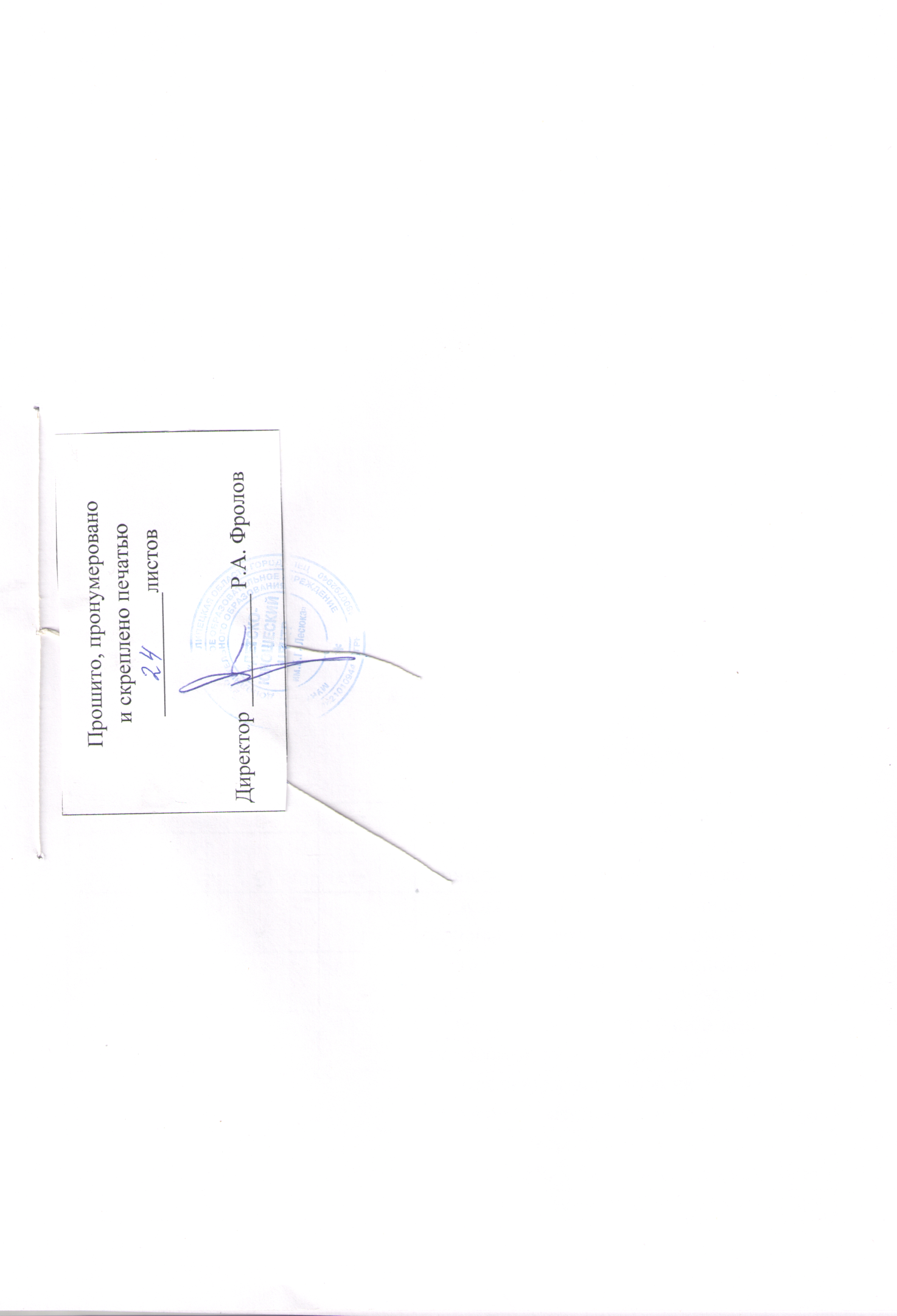 №группыГод обученияВсего учебных недельКол-во учебных днейОбъем учебных часовРежим работы1136722162 раза в неделю по 3 часа2136722162 раза в неделю по 3 часа3336722162 раза в неделю по 3 часа№п /п             Название раздела, темыКол-вочасовИз нихИз них№п /п             Название раздела, темыКол-вочасовтеорияпрактика1.Вводное занятие. Вводный контроль.3122.Актерская грамота.305253.Культура и техника речи.235184.Сценическое движение.233205.Текущий контроль.3-36.Основы театральной культуры.10737.Постановка спектакля.10010908.Показ спектаклей зрителям.10199.Беседы, праздники, викторины, экскурсии. Подготовка к конкурсам.114710.Промежуточный контроль.3-3                                          Итого:21636180№п /п             Название раздела, темыКол-вочасовИз нихИз них№п /п             Название раздела, темыКол-вочасовтеорияпрактика1.Вводное занятие. Вводный контроль.3122.Актерская грамота.307233.Культура и техника речи.223194.Сценическое движение.213185.Текущий контроль.3-36.Основы театральной культуры.10737.Постановка спектакля.10010908.Показ спектаклей зрителям.10199.Беседы, праздники, викторины,  экскурсии. Подготовка к конкурсам.1441010.Промежуточный контроль.3-3                                          Итого:21636180№п /п             Название раздела, темыКол-вочасовИз нихИз них№п /п             Название раздела, темыКол-вочасовтеорияпрактика1.Вводное занятие. Вводный контроль.3122.Актерская грамота.10193.Культура и техника речи.205154.Сценическое движение.203175.Промежуточный контроль.3-36.Основы театральной культуры.9727.Постановка спектакля.120101108.Показ спектаклей зрителям.144109.Беседы, праздники, викторины. экскурсии. Подготовка к конкурсам.1441010.Итоговый контроль.3-3                                          Итого:21635181№ п\пТемаКол-во часовКол-во часовДата проведения№ п\пТемаТеорияПрактикаДата проведения1.Вводное занятие. Вводный контроль.122.Связь предлагаемых обстоятельств с поведением.123.Значение подробностей в искусстве124.Упражнения, этюды – импровизации с элементами игры-35.Художественное чтение как вид исполнительного искусства.126.Роль чтения вслух. Чтение стихотворений      А. Барто,   С. Маршака,      Д. Хармса, К. Чуковского и др.127.Основы сценического движения.128.Упражнения, игры на освобождение мышц, координацию.-39.Театр как вид искусства. Виды и жанры театрального  искусства2110.Основы практической работы над голосом. Анатомия, физиология и гигиена речевого аппарата.1211.Упражнения на основе детских стих. С. Маршака, Д.Хармса, Э. Успенского. Скороговорки.-312.Упражнения на основе детских стих. С. Маршака, Д.Хармса, Э. Успенского. Скороговорки.-313.Упражнения, игры  на совершенствование воли, внимания, силы, выносливости, ловкости, ритмичности.-314.Театр как одно из древнейших искусств. Народные истоки театрального искусства.2115.Действенный анализ пьесы.2116.Выбор пьесы. Читка пьесы за столом.3-17.Бессловесные элементы действия.1218.Событийная структура этюда.1219.Наблюдение в жизни, литературе, кино, театре. Упражнения, этюды – импровизации.1220.Основы сценической речи. Логика речи.1221.Пословицы, скороговорки стихи,  проза,     басни.1222.Физические действия (телесные, дробные).1223.Упражнения на развитие ритмических способностей и координацию движений-324.Театр – искусство коллективное. Знакомство с театральными профессиями.2125.Работа  над отдельными эпизодами в форме этюдов с импровизированным текстом.-326.Работа  над отдельными эпизодами в форме этюдов с импровизированным текстом.-327.Бессловесные элементы действия. Этюды – импровизации.1228.Бессловесные элементы действия чтецкого искусства. Учить строить  диалог, самостоятельно выбирая партнера.1229.Психологический жест. Учить строить  диалог, самостоятельно выбирая партнера.-330.Упражнения на развитие  ритма и координации, способность создавать образы с помощью жеста и мимики.-331.Театр в жизни современного человека.2132.Уточнение предлагаемых обстоятельств и мотивов поведения персонажей.1233. Установка мизансцен в спектакле.  -334.Текущий контроль.-335.Новогодний утренник.-3 36.Новогодний огонек.-337.Специфика актерских задач. Этюды – импровизации1238.Произвольная и непроизвольная память. Условия и приемы запоминание текстов.1239.Темпо – ритм физического действия. Этюды – импровизации.1240.Профессия режиссер. Мизансцена как одно из выразительных средств режиссуры.12 41.Выразительность речи и подлинность поведения в сценических условиях.1242.Закрепление мизансцен.-343.Создание совместно с детьми  и родителями эскизов декораций и костюмов.-344.Создание совместно с детьми  и родителями эскизов декораций и костюмов.-345.Этюды-импровизации на основе пьесы.-346.Навык правильного дыхания, сознательное управление речеголосовым аппаратом.1347.Упражнения, скороговорки, пословицы, текст пьесы.-348.Непрерывность и прерывность движений.1249.Упражнения на развитие двигательных способностей детей , ловкость и подвижность.-350.Актерская выразительность (характер, характерность, перевоплощение ).2151.Музыкальное оформление спектакля.  -352.Художественное  оформление спектакля.-353.Пластическое решение спектакля. Репетиции.-354.Этюды-импровизации на основе пьесы.-355.Упражнения на дикцию и артикуляцию. Работа над текстом пьесы.-356.Речедвигательная  и вокально – двигательная координация.1357.Упражнения, этюды на умение размещаться и двигаться по площадке.-358.Современный спектакль.2159.Репетиции пьесы с элементами костюмов, реквизита и декораций.-360.Репетиции пьесы с элементами костюмов, реквизита и декораций.-361.Репетиции пьесы с элементами костюмов, реквизита и декораций.-362.Репетиции пьесы с элементами костюмов, реквизита и декораций.-363.Репетиции пьесы с элементами костюмов, реквизита и декораций.-364.Уточнение темпо – ритма спектакля.   1265.Репетиции пьесы с элементами костюмов, реквизита и декораций.-366.Репетиции пьесы с элементами костюмов, реквизита и декораций.-367.Характер движений. Скульптурность в    сценическом действии. Этюды на умение создавать образы с помощью выразительных пластических действий.12 68.Театр в жизни современного человека.21 69.Премьера спектакля. Обсуждение со зрителями, с родителями.12 70.Внесение необходимых изменений. Репетиции перед новым показом.12 71.Внесение необходимых изменений. Репетиции перед новым показом.12 72.Промежуточный контроль-3№ п\пТемаКол-во часовКол-во часовДата проведения№ п\пТемаТеорияПрактикаДата проведения1.Вводное занятие. Вводный контроль.122.Связь предлагаемых обстоятельств с поведением.123.Значение подробностей в искусстве124.Упражнения, этюды – импровизации с элементами игры-35.Художественное чтение как вид исполнительного искусства.126.Роль чтения вслух. Чтение стихотворений      А. Барто,   С. Маршака,      Д. Хармса, К. Чуковского и др.127.Основы сценического движения.128.Упражнения, игры на освобождение мышц, координацию.-39.Театр как вид искусства. Виды и жанры театрального  искусства2110.Основы практической работы над голосом. Анатомия, физиология и гигиена речевого аппарата.1211.Упражнения на основе детских стих. С. Маршака, Д.Хармса, Э. Успенского. Скороговорки.-312.Упражнения на основе детских стих. С. Маршака, Д.Хармса, Э. Успенского. Скороговорки.-313.Упражнения, игры  на совершенствование воли, внимания, силы, выносливости, ловкости, ритмичности.-314.Театр как одно из древнейших искусств. Народные истоки театрального искусства.2115.Действенный анализ пьесы.2116.Выбор пьесы. Читка пьесы за столом.3-17.Бессловесные элементы действия.1218.Событийная структура этюда.1219.Наблюдение в жизни, литературе, кино, театре. Упражнения, этюды – импровизации.1220.Основы сценической речи. Логика речи.1221.Пословицы, скороговорки стихи,  проза,     басни.1222.Физические действия (телесные, дробные).1223.Упражнения на развитие ритмических способностей и координацию движений-324.Театр – искусство коллективное. Знакомство с театральными профессиями.2125.Работа  над отдельными эпизодами в форме этюдов с импровизированным текстом.-326.Работа  над отдельными эпизодами в форме этюдов с импровизированным текстом.-327.Бессловесные элементы действия. Этюды – импровизации.1228.Бессловесные элементы действия чтецкого искусства. Учить строить  диалог, самостоятельно выбирая партнера.1229.Психологический жест. Учить строить  диалог, самостоятельно выбирая партнера.-330.Упражнения на развитие  ритма и координации, способность создавать образы с помощью жеста и мимики.-331.Театр в жизни современного человека.2132.Уточнение предлагаемых обстоятельств и мотивов поведения персонажей.1233. Установка мизансцен в спектакле.  -334.Текущий контроль.-335.Новогодний утренник.-3 36.Новогодний огонек.-337.Специфика актерских задач. Этюды – импровизации1238.Произвольная и непроизвольная память. Условия и приемы запоминание текстов.1239.Темпо – ритм физического действия. Этюды – импровизации.1240.Профессия режиссер. Мизансцена как одно из выразительных средств режиссуры.12 41.Выразительность речи и подлинность поведения в сценических условиях.1242.Закрепление мизансцен.-343.Создание совместно с детьми  и родителями эскизов декораций и костюмов.-344.Создание совместно с детьми  и родителями эскизов декораций и костюмов.-345.Этюды-импровизации на основе пьесы.-346.Навык правильного дыхания, сознательное управление речеголосовым аппаратом.1347.Упражнения, скороговорки, пословицы, текст пьесы.-348.Непрерывность и прерывность движений.1249.Упражнения на развитие двигательных способностей детей , ловкость и подвижность.-350.Актерская выразительность (характер, характерность, перевоплощение ).2151.Музыкальное оформление спектакля.  -352.Художественное  оформление спектакля.-353.Пластическое решение спектакля. Репетиции.-354.Этюды-импровизации на основе пьесы.-355.Упражнения на дикцию и артикуляцию. Работа над текстом пьесы.-356.Речедвигательная  и вокально – двигательная координация.1357.Упражнения, этюды на умение размещаться и двигаться по площадке.-358.Современный спектакль.2159.Репетиции пьесы с элементами костюмов, реквизита и декораций.-360.Репетиции пьесы с элементами костюмов, реквизита и декораций.-361.Репетиции пьесы с элементами костюмов, реквизита и декораций.-362.Репетиции пьесы с элементами костюмов, реквизита и декораций.-363.Репетиции пьесы с элементами костюмов, реквизита и декораций.-364.Уточнение темпо – ритма спектакля.   1265.Репетиции пьесы с элементами костюмов, реквизита и декораций.-366.Репетиции пьесы с элементами костюмов, реквизита и декораций.-367.Характер движений. Скульптурность в    сценическом действии. Этюды на умение создавать образы с помощью выразительных пластических действий.12 68.Театр в жизни современного человека.21 69.Премьера спектакля. Обсуждение со зрителями, с родителями.12 70.Внесение необходимых изменений. Репетиции перед новым показом.12 71.Внесение необходимых изменений. Репетиции перед новым показом.12 72.Промежуточный контроль-3№ п\п№ п\пТемаКол-во часовКол-во часовДата проведения№ п\п№ п\пТемаТеорияПрактикаДата проведения1.1.Вводное занятие. Вводный контроль.122.2.Проявление характера персонажа в общении.Этюды - импровизации123.3.Словесные воздействия124.4.Воздействие на внимание партнера, воздействовать на волю партнера, воздействия на память партнера, воздействие на чувства (самочувствие) партнера.125.5.Особенности костюма различных исторических эпох и манера поведения действующих лиц. Упражнения, игры, этюды.126.6.Особенности костюма различных исторических эпох и манера поведения действующих лиц. Упражнения, игры, этюды.127.7.Страницы истории театра: средневековый площадной театр128.8.Этюды - импровизации-39.9.Борьба как условие сценической выразительности. Этюды – импровизации.1210.10.Словесные воздействия.1211.11.Воздействия на мышление партнера, воздействия на воображение партнера. Подтекст и текст литературного произведения.-312.12.Общие черты эпохи Возрождения.1213.13.Мужская походка, мужской поклон, женская походка и осанка, женский поклон.1214.14.Театральная игра — игра-воплощение, как в жизни. Этюды – импровизации1215.15.Выбор пьесы или инсценировки и обсуждение ее с детьми.1216.16.Читка пьесы. Определение темы, идеи. Разбор текста по линии действия.1217.17.Параметры общения. Этюды – импровизации.-318.18.Умение определять словесные воздействия в живой речи и умение пользоваться ими в работе.1219.19.Упражнения на опору дыхания и свободу звучания с мягкой атакой.1220.20.Большой испанский плащ. Упражнения, этюды1221.21.Театр вокруг нас. Этюды – импровизации.1222.22.Деление пьесы на эпизоды и обсуждение ее с детьми.1223.23.Работа над отдельными эпизодами в форме этюдов с импровизационным текстом.-324.24.Работа с воображаемыми предметами.1225.25.Исполнительская техника и ее роль в работе артиста.-326.26.Десять основных элементов игры.1227.27.Подготовка чтецкого репертуара-328.28.Западноевропейское общество 18 века. Мужская походка, женская походка и осанка, приветственный жест руками в позе стоя и при ходьбе, поклон 18 века, реверанс.1229.29.Вера в предлагаемые обстоятельства. Развитие веры в любую воображаемую ситуацию.-330.30.Этюды по сказкам и импровизированные игры — драматизации на темы знакомых сказок.1231.31.Поиски музыкально-пластического решения отдельных эпизодов. постановка танцев-332.32.Создание совместно с детьми эскизов декораций и костюмов.-333. 33. Создание совместно с детьми эскизов декораций и костюмов.-334.34.Промежуточный контроль.-335.35.Новогодний праздник.3-36.36.Работа над ролью в спектакле. Практическая работа над ролью в пьесе.-337.37.Совершенствовать навык чтецкого произношения. Практическая работа над ролью  с текстом пьесы.1238.38.Русское светское общество 19 века. Схемы мужских и женских костюмов1239.39.Переход к тесту пьесы: работа над эпизодами-340.40.Уточнение и закрепление предлагаемых обстоятельств и мотивов поведения отдельных персонажей.1241.41.Уточнение и закрепление предлагаемых обстоятельств и мотивов поведения отдельных персонажей.1242.42.Уточнение и закрепление предлагаемых обстоятельств и мотивов поведения отдельных персонажей.-343.43.Мизансцены в спектакле-344.44.Мелодекламация, конферанс, «Театр одного актера».1245.45.Мужская осанка, походка, поклон, обращение с цилиндром. Женская походка, осанка, поклон.1346.46.Почтительный поклон, официальный поклон,приятельский поклон.-347.47.Работа над выразительностью речи и подлинностью поведения в сценических условиях1248.48.Работа над выразительностью речи и подлинностью поведения в сценических условиях1249.49.Закрепление мизансцен в спектакле.-350.50.Закрепление мизансцен в спектакле.-351.51.Импровизационный пластический тренинг.-352.52.Закрепление пластического решения спектакля.1253.Многообразие групповых форм выступления. «Поэтический театр», «Агитбригада», капустник.Многообразие групповых форм выступления. «Поэтический театр», «Агитбригада», капустник.1254.Репетиции отдельных картин в разных составах с деталями декораций и реквизита (можно условными), с музыкальным оформлением.Репетиции отдельных картин в разных составах с деталями декораций и реквизита (можно условными), с музыкальным оформлением.1255.Репетиции отдельных картин в разных составах с деталями декораций и реквизита (можно условными), с музыкальным оформлением.Репетиции отдельных картин в разных составах с деталями декораций и реквизита (можно условными), с музыкальным оформлением.-356.Репетиции отдельных картин в разных составах с деталями декораций и реквизита (можно условными), с музыкальным оформлением.Репетиции отдельных картин в разных составах с деталями декораций и реквизита (можно условными), с музыкальным оформлением.-357.Репетиции отдельных картин в разных составах с деталями декораций и реквизита (можно условными), с музыкальным оформлением.Репетиции отдельных картин в разных составах с деталями декораций и реквизита (можно условными), с музыкальным оформлением.-358.Репетиция  пьесы целиком с элементами костюмов, реквизита и декораций.Репетиция  пьесы целиком с элементами костюмов, реквизита и декораций.-359.Репетиция  пьесы целиком с элементами костюмов, реквизита и декораций.Репетиция  пьесы целиком с элементами костюмов, реквизита и декораций.1260.Репетиция  пьесы целиком с элементами костюмов, реквизита и декораций.Репетиция  пьесы целиком с элементами костюмов, реквизита и декораций.1261.Репетиция  пьесы целиком с элементами костюмов, реквизита и декораций.Репетиция  пьесы целиком с элементами костюмов, реквизита и декораций.1262.Репетиция  пьесы целиком с элементами костюмов, реквизита и декораций.Репетиция  пьесы целиком с элементами костюмов, реквизита и декораций.1263.Уточнение темпо-ритма спектакля.Уточнение темпо-ритма спектакля.-364.Генеральная репетицияГенеральная репетиция1265.Генеральная репетицияГенеральная репетиция1266.Премьера спектакля. Обсуждение со зрителями, с родителями.Премьера спектакля. Обсуждение со зрителями, с родителями.-367.Внесение необходимых изменений. Репетиции перед новым показом.Внесение необходимых изменений. Репетиции перед новым показом.1268.Внесение необходимых изменений. Репетиции перед новым показом.Внесение необходимых изменений. Репетиции перед новым показом.-369. Внесение необходимых изменений. Репетиции перед новым показом. Внесение необходимых изменений. Репетиции перед новым показом. - 370.Внесение необходимых изменений. Репетиции перед новым показом.Внесение необходимых изменений. Репетиции перед новым показом.1271.Внесение необходимых изменений. Репетиции перед новым показом.Внесение необходимых изменений. Репетиции перед новым показом.-372.Итоговый контроль. Итоговый контроль. -3